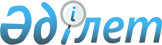 Жергілікті маңызы бар балық шаруашылығы су тоғандарының тізбесін бекіту туралы
					
			Күшін жойған
			
			
		
					Ақмола облысы әкімдігінің 2007 жылғы 15 қазандағы N А-11/351 қаулысы. Ақмола облысының Әділет департаментінде 2007 жылғы 6 қарашада N 3237 тіркелді. Күші жойылды - Ақмола облысы әкімдігінің 2015 жылғы 14 желтоқсандағы № А-12/572 қаулысымен      Ескерту. Күші жойылды - Ақмола облысы әкімдігінің 14.12.2015 № А-12/572 (ресми жарияланған күнінен бастап қолданысқа енгізіледі) қаулысымен.

      «Жануарлар дүниесін қорғау, өсімін молайту және пайдалану туралы» Қазақстан Республикасының 2004 жылғы 9 шілдедегі Заңына сәйкес Ақмола облысының әкімдігі ҚАУЛЫ ЕТЕДІ:

      Ескерту. Кіріспе жаңа редакцияда - Ақмола облысы әкімдігінің 24.10.2014 № А-10/510 (ресми жарияланған күнінен бастап қолданысқа енгізіледі) қаулысымен;

      1. Қоса берілген жергілікті маңызы бар балық шаруашылығы су тоғандарының тізбесі бекітілсін.

      2. Осы қаулы Ақмола облысы Әділет департаментінде тіркелген күнінен бастап күшіне енеді және ресми жарияланған күнінен бастап қолданысқа енгізіледі.      Облыс әкімінің

      міндетін атқарушы                          Қ.Отаров

Ақмола облысы әкімдігінің

2007 жылғы 15 қазандағы 

№ А-11/351 қаулысымен  

бекітілген        Жергілікті маңызы бар балық шаруашылығы

су тоғандарының тізбесі      Ескерту. Қосымша жаңа редакцияда - Ақмола облысы әкімдігінің 16.01.2013 № А-1/23 (ресми жарияланған күнінен бастап қолданысқа енгізіледі) қаулысымен; өзгерістер енгізілді - Ақмола облысы әкімдігінің 12.07.2013 № А-6/282 (ресми жарияланған күнінен бастап қолданысқа енгізіледі); 11.04.2014 № А-4/135 (ресми жарияланған күнінен бастап қолданысқа енгізіледі); 16.06.2014 № А-5/255 (ресми жарияланған күнінен бастап қолданысқа енгізіледі); 24.10.2014 № А-10/510 (ресми жарияланған күнінен бастап қолданысқа енгізіледі); 16.07.2015 № А-7/343 (ресми жарияланған күнінен бастап қолданысқа енгізіледі) қаулыларымен.
					© 2012. Қазақстан Республикасы Әділет министрлігінің «Қазақстан Республикасының Заңнама және құқықтық ақпарат институты» ШЖҚ РМК
				№ р/сСу қоймасының атауыАуданы (гектар)Ақкөл ауданы1Көктеке көлі902Кемеркөл көлі2503Қамысты 1 көлі1054Ұлжығылған көлі1305Бегачевская бөгеті4106Балықты көлі3007Ақсуат бөгеті3508Тасмола әуіті2009Жарлыкөл көлі12510Еңбек көлі10011Голубая Нива бөгеті8512Кировская бөгеті11013Димитрово көлі12014Сухое көлі8015Сабулдин көлі10016Қасықкөл көлі12017Қамысты 3 көлі15018Кенжеғалы көлі12019Селеті су қоймасы35020Талқара өзенінің телімі15 километр21Кутус көлі11022Тасқұдық көлі12023Красноборское су қоймасы30024Каменка бөгеті35025Кеңес су қоймасы22026Карьер № 1, 2327Итемген көлі62228Пиявочное бөгеті9029Молак бөгеті15530Новорыбинская бөгеті2531Ерназар бөгеті2532Ивы әуіті533Құсүгім бөгеті1834Қосқарағай бөгеті2535Чистый родник әуіті2,536Шортанкөл көлі42037Ақкөл көлі400Барлығы: 376185,5 15 километрАршалы ауданыАршалы ауданыАршалы ауданы1Үлкен Сарыоба көлі8002Кіші Сарыоба көлі2003Батпақкөл көлі5804Байдалы көлі1505Берсуат көлі4106Кенетай әуіті8207Безымянная (Сусановка) бөгеті1208Үлкен Барлыкөл көлі7809Вячеславское (Астана) су қоймасы594610Мартыновка (Жалтыркөл) көлі20011Рыбное көлі20012Балықтыкөл көлі12113Танагүл көлі8014Шелқар көлі28015Ченкан көлі10816Жақапкөл көлі13417Тоқсары көлі12118Константиновская бөгеті4019Береке көлі9820Кеңжыра өзенінің ескі арнасы321Шөптікөл-2 көлі1022Алакөл көлі38023Тазкөл көлі20024Қызыл көлі6025Кіші, Орта, Үлкен Қоскөл көлі20026Шөптікөл көлі3227Анаркөл көлі14028Сейтен көлі4229Егіндікөл көлі6430Подков әуіті631Родниковская бөгеті332Красное көлі бөгеті6033Родники әуіті334Бұрықтал су қоймасы12035Сарагүл көлі8036Қарасу өзенінің ескі арнасы4037Тышқанкөл көлі22038Ақтас көлі2039Майдан бөгеті1540Ақ тас бөгеті1841Саяш бөгеті4542Қызылтас бөгеті1643Есіл өзенінің ескі арнасы телімі (Александровка ауылы)1,2 километр44Георгиевская бөгеті1045Ақжар бөгеті946Нововладимировская бөгеті647Есіл өзенінің ескі арнасы телімі (Жетісу кенту)3 километрБарлығы: 4712995,2 4,2 километрАстрахан ауданыАстрахан ауданыАстрахан ауданы1Чинчарка көлі502алынып тасталды - Ақмола облысы әкімдігінің 16.07.2015 № А-7/343 (ресми жарияланған күнінен бастап қолданысқа енгізіледі) қаулысымен.алынып тасталды - Ақмола облысы әкімдігінің 16.07.2015 № А-7/343 (ресми жарияланған күнінен бастап қолданысқа енгізіледі) қаулысымен.3Барсен көлі8004Бөгетбай әуіті605Сабақты көлі2006Ұзынкөл көлі9007№ 8 Васильевский әуіті808Ақбейіт әуіті4009алынып тасталды - Ақмола облысы әкімдігінің 16.07.2015 № А-7/343 (ресми жарияланған күнінен бастап қолданысқа енгізіледі) қаулысымен.алынып тасталды - Ақмола облысы әкімдігінің 16.07.2015 № А-7/343 (ресми жарияланған күнінен бастап қолданысқа енгізіледі) қаулысымен.10алынып тасталды - Ақмола облысы әкімдігінің 16.07.2015 № А-7/343 (ресми жарияланған күнінен бастап қолданысқа енгізіледі) қаулысымен.алынып тасталды - Ақмола облысы әкімдігінің 16.07.2015 № А-7/343 (ресми жарияланған күнінен бастап қолданысқа енгізіледі) қаулысымен.11алынып тасталды - Ақмола облысы әкімдігінің 16.07.2015 № А-7/343 (ресми жарияланған күнінен бастап қолданысқа енгізіледі) қаулысымен.алынып тасталды - Ақмола облысы әкімдігінің 16.07.2015 № А-7/343 (ресми жарияланған күнінен бастап қолданысқа енгізіледі) қаулысымен.12Саяновская өзенінің ескі арнасы8013Лысая әуіті40Барлығы: 92610Атбасар ауданыАтбасар ауданыАтбасар ауданы1Қарақұға көлі502Тұзқұдық әуіті1203Апсекей көлі304Ждановский әуіті1105Тайкеткен әуіті906Жолан әуіті457Арлан әуіті808Көкпекті әуіті209Палестиновский әуіті20010Сочинский әуіті30011Сочинское су қоймасы17512Жаркөл көлі20013Күбікөл көлі30014Әупілдек көлі10015Тезекпай көлі7316Қоскөл көлі8017Николаевская (Қалмырза) өзенінің ескі арнасы8018Каменный әуіті13019Верба әуіті9020Сельский әуіті15021Румбет өзенінің ескі арнасы10022алынып тасталды - Ақмола облысы әкімдігінің 16.07.2015 № А-7/343 (ресми жарияланған күнінен бастап қолданысқа енгізіледі) қаулысымен.алынып тасталды - Ақмола облысы әкімдігінің 16.07.2015 № А-7/343 (ресми жарияланған күнінен бастап қолданысқа енгізіледі) қаулысымен.23алынып тасталды - Ақмола облысы әкімдігінің 16.07.2015 № А-7/343 (ресми жарияланған күнінен бастап қолданысқа енгізіледі) қаулысымен.алынып тасталды - Ақмола облысы әкімдігінің 16.07.2015 № А-7/343 (ресми жарияланған күнінен бастап қолданысқа енгізіледі) қаулысымен.24Одинцовская бөгеті8525алынып тасталды - Ақмола облысы әкімдігінің 16.07.2015 № А-7/343 (ресми жарияланған күнінен бастап қолданысқа енгізіледі) қаулысымен.алынып тасталды - Ақмола облысы әкімдігінің 16.07.2015 № А-7/343 (ресми жарияланған күнінен бастап қолданысқа енгізіледі) қаулысымен.26Сарыкөл көлі1027Мариновский әуіті14028Пятихатка бөгеті35029Перерезанное көлі5Барлығы: 263113Бұланды ауданыБұланды ауданыБұланды ауданы1Талдыкөл көлі5502Жардыкөл көлі2003Иванковский бөгеті1004Жарлыкөл көлі3005Каменный лог әуіті1256Бөрілі әуіті807Қызылмола көлі508Алакөл көлі959Шошқалы көлі120010Айнакөл көлі10011Кішкенекөл көлі10012Новожуравлевское көлі10013Нестер бөгеті514Қарағай әуіті1215Жаңаталап бөгеті516Есенбек көлі29017Таберкөл көлі11018Никольское көлі25019Прохороколоколовское көлі16020Таубай көлі15021Балкен бөгеті1522Шұшқынбай көлі10023Новокиевская бөгеті3024Шұбарағаш бөгеті1025Каменный карьер әуіті226Роза бөгеті227Шалдық көлі0,5Барлығы: 274141,5Бурабай ауданыБурабай ауданыБурабай ауданы1Флоровский (Озерное) әуіті1402Қараүңгір көлі5003Алакөл (Сладкое) көлі1804Оболы әуіті605Қояндыкөл (Турское) көлі3006Зайчанская 1, 2 бөгеті807Тазакөл көлі1008Кіндікқарағай бөгеті29Круглое көлі7010Лобановский әуіті711Балықты көлі50012Мәдениет бөгеті8013Қылшақты өзенінің көпірден Кенесары бөгетінен дейінгі телімі8 километр14Хан көлі (Балықтыкөл)50015Тұздыкөл көлі7016Шыбындыкөл көлі50017Веденовская бөгеті128018Камарка көлі2019Баринова төбесі бөгеті5020Бидайық бөгеті921Маякөл көлі8022Пашинский әуіті1523Жайнақ көлі1624Искра әуіті2025Блошинская бөгеті4526Новая бөгеті827Кенесары бөгеті1528Савинска-1 әуіті429Айғабақ бөгеті1030Аршалы өзені50 километр31Дачные 1, 2, 3, 4 саябақ әуіті2532Романовский әуіті2533Құмдыкөл көлі50034Қылшақты өзені15 километр35Баянбай көлі3036Бармашка көлі637Красное көлі8038Зайчанская-3 бөгеті4039Ащысор көлі22040Жамантұз көлі34041Қайранкөл (Утиное) көлі8Барлығы: 415871, 73 километрЕгіндікөл ауданыЕгіндікөл ауданыЕгіндікөл ауданы1Қожакөл көлі8502Қоржышкөл көлі4003№ 8 (Котлован) әуіті504Жалманқұлақ көлі2005Қаракөл көлі3506Куновская бөгеті3007Назаровская бөгеті20085-ші бригада бөгеті100Барлығы: 82450Есіл ауданыЕсіл ауданыЕсіл ауданы1алынып тасталды - Ақмола облысы әкімдігінің 11.04.2014 № А-4/135 (ресми жарияланған күнінен бастап қолданысқа енгізіледі) қаулысымен.алынып тасталды - Ақмола облысы әкімдігінің 11.04.2014 № А-4/135 (ресми жарияланған күнінен бастап қолданысқа енгізіледі) қаулысымен.2алынып тасталды - Ақмола облысы әкімдігінің 11.04.2014 № А-4/135 (ресми жарияланған күнінен бастап қолданысқа енгізіледі) қаулысымен.алынып тасталды - Ақмола облысы әкімдігінің 11.04.2014 № А-4/135 (ресми жарияланған күнінен бастап қолданысқа енгізіледі) қаулысымен.3Арықтыкөл көлі1204Комсомольское көлі1905Соленая Балка бөгеті606Дамба-1, 2 с. Свободное әуіті807Қызылсу өзені90 километр8Щучье бөгеті1009Алматинка бөгеті6010Фестивальдің ескі арнасы телімі2511Қаракөл өзені100 километр12Терісаққан өзені15 километрБарлығы: 10635, 205 километрЕрейментау ауданыЕрейментау ауданыЕрейментау ауданы1Абылайша көлі302Целинная бөгеті353Жарлыкөл көлі354Тоқберлі бөгеті45Селеті су қоймасы35006Үшмырза көлі2007Шымбұлақ бөгеті1508Баймен бөгеті2009Ащыкөл көлі32010Қасқат көлі16511Тайғанкөл көлі16012Балықты бөгеті3513Өленті бөгеті2014Қоржынкөл көлі60015Майкөл көлі36016Құрбет көлі18017Орынбайкөл көлі15018Кішкентайкөл көлі4519Қамыстыкөл көлі5020Құмдыкөл көлі9521Қаракөл көлі30022Бозайғыр көлі5023Мантин көлі28624Тайбай көлі15025Шұңқыркөл көлі2526Құсақ көлі3227Тазшоқы көлі828Каплан көлі2029Тілес көлі4030Шеру көлі4031Қаршың көлі3032Қарасоқпай көлі2033Каменка көлі4534Тасмола өзені3 километр35Тілембекөл көлі1536Ғалымжан бөгеті3037Балықты көлі6038Айдарлы бөгеті2039Алтайсор көлінің телімі85040Итібай көлі2541Жаманадыр бөгеті3042Балықтыкөл көлі3043Бощакөл көлі4044Қызылкөл көлі4045Күлістан бөгеті10046Ошақкөл көлі6047Новодолинская бөгеті3048Девятка бөгеті1249Арай бөгеті550Теңіз көлі337551Ұштағантұз көлі35Барлығы: 5112137, 3 километрЕңбекшілдер ауданыЕңбекшілдер ауданыЕңбекшілдер ауданы1Құдықағаш бөгеті502Еңбекшілдер әуіті403Қарашат өзеніндегі 41 ГРП әуіті3004Яблоновка әуіті805Машдвор әуіті106Тассу әуіті407Улыкөл көлі2008Бақыр әуіті609Мақпал көлі5010Шоқай - 1, 2 бөгеті30011Шошқалы көлі150012Алтайсор көлі45013Бірсуат (Восточный) көлі3014Семізбай көлі2515Құмбыкөл көлі30016Сәуле әуіті2017Аталық көлі15018Бощекөл көлі2019Прудок бөгеті1420Шубейка бөгеті8021Берег 1, 2 әуіті2822Прогресс 1, 2, 3 әуіті20023Прогресс 4, 5 әуіті10024Южная бөгеті825№ 7 (Бекеткен) әуіті1426Безымянная бөгеті5027Боитманова бөгеті528Мамай көлі300029Намазгүл көлі4030Жамбайсор көлі40031Атансор көлі80032Сага 1,2 бөгеті50Барлығы: 328414Жарқайың ауданыЖарқайың ауданыЖарқайың ауданы1Жаркөл көлі6502Шояндықкөл көлі7003Жаңадала № 1 бөгеті904Зереноградская бөгеті905Жаңадала № 2 бөгеті1206Фурманова кеңшары бөгеті1807Уәлиханов бөгеті3008Западненская (Рассвет 1-2) бөгеті2009Қарлыкөл көлі28010Барлыкөл көлі28011Терісаққан өзені43 километр12Машдвор бөгеті2013Дөңгелек (Копыто) көлі8014Отраднинская ескі арнасы телімі5 километр15Сарғалдақ ескі арнасы телімі5 километр16Қасқакөл көлі75017Қызыл 1, 2, 3 бөгеті2018Балу бөгеті119Коко өзені1520Қадыр өзенінің ескі арнасы7521Маякская бөгеті28022Кен өзенінің учаскесі150Барлығы: 224281, 53 километрЖақсы ауданыЖақсы ауданыЖақсы ауданы1Қалмақкөл көлі4002Терісаққан өзені40 километр3Сарыоба көлі504Байжігіт көлі605Бесоба көлі506Қамсақты өзені телімі3 километр7Қайрақты өзені25 километр8Қарасу (Кеңтүбек) өзенінің ескі арнасы7209алынып тасталды - Ақмола облысы әкімдігінің 16.07.2015 № А-7/343 (ресми жарияланған күнінен бастап қолданысқа енгізіледі) қаулысымен.алынып тасталды - Ақмола облысы әкімдігінің 16.07.2015 № А-7/343 (ресми жарияланған күнінен бастап қолданысқа енгізіледі) қаулысымен.10алынып тасталды - Ақмола облысы әкімдігінің 16.07.2015 № А-7/343 (ресми жарияланған күнінен бастап қолданысқа енгізіледі) қаулысымен.алынып тасталды - Ақмола облысы әкімдігінің 16.07.2015 № А-7/343 (ресми жарияланған күнінен бастап қолданысқа енгізіледі) қаулысымен.11Қосағал бөгеті3212алынып тасталды - Ақмола облысы әкімдігінің 16.07.2015 № А-7/343 (ресми жарияланған күнінен бастап қолданысқа енгізіледі) қаулысымен.алынып тасталды - Ақмола облысы әкімдігінің 16.07.2015 № А-7/343 (ресми жарияланған күнінен бастап қолданысқа енгізіледі) қаулысымен.13алынып тасталды - Ақмола облысы әкімдігінің 16.07.2015 № А-7/343 (ресми жарияланған күнінен бастап қолданысқа енгізіледі) қаулысымен.алынып тасталды - Ақмола облысы әкімдігінің 16.07.2015 № А-7/343 (ресми жарияланған күнінен бастап қолданысқа енгізіледі) қаулысымен.14алынып тасталды - Ақмола облысы әкімдігінің 16.07.2015 № А-7/343 (ресми жарияланған күнінен бастап қолданысқа енгізіледі) қаулысымен.алынып тасталды - Ақмола облысы әкімдігінің 16.07.2015 № А-7/343 (ресми жарияланған күнінен бастап қолданысқа енгізіледі) қаулысымен.15алынып тасталды - Ақмола облысы әкімдігінің 11.04.2014 № А-4/135 (ресми жарияланған күнінен бастап қолданысқа енгізіледі) қаулысымен.алынып тасталды - Ақмола облысы әкімдігінің 11.04.2014 № А-4/135 (ресми жарияланған күнінен бастап қолданысқа енгізіледі) қаулысымен.16Алтынка өзенінің ескі арнасы7517Жаңабай әуіті6Барлығы: 111393, 68 километрЗеренді ауданыЗеренді ауданыЗеренді ауданы1Қарағай көлі2502Шомылды көлі2503Құркөл көлі2404Дороговское (Малотюктинское) көлі2605Коровье көлі866Айдабол көлі16527Солдаткөл көлі1008Семферопольская бөгеті509Қарлыкөл көлі8010Құмдыкөл көлі61211Малый Қоскөл көлі14512Шағалалы су қоймасы24013Бірғыз (Пухальское) көлі10714Қопа көлі130015Ортағаш бөгеті5016Соқыр Оғыз көлі2017Қайранкөл көлі5018Подлесненская (Бәйтерек) бөгеті20019Ақан бөгеті20020Ивановка бөгеті2521Красное көлі7522Шұнқыркөл көлі6023Дачная әуіті224Қопа-Шабутинское көлі40025алынып тасталды - Ақмола облысы әкімдігінің 24.10.2014 № А-10/510 (ресми жарияланған күнінен бастап қолданысқа енгізіледі) қаулысымен.алынып тасталды - Ақмола облысы әкімдігінің 24.10.2014 № А-10/510 (ресми жарияланған күнінен бастап қолданысқа енгізіледі) қаулысымен.26Жаулыбай көлі5027Дәулет көлі26028Асат әуіті1529Кішкенекөл көлі7030алынып тасталды - Ақмола облысы әкімдігінің 24.10.2014 № А-10/510 (ресми жарияланған күнінен бастап қолданысқа енгізіледі) қаулысымен.алынып тасталды - Ақмола облысы әкімдігінің 24.10.2014 № А-10/510 (ресми жарияланған күнінен бастап қолданысқа енгізіледі) қаулысымен.31Тұздыкөл көлі10032Жалтыркөл көлі250Барлығы: 307199Қорғалжын ауданыҚорғалжын ауданыҚорғалжын ауданы1Біртабан көлі6092Шалқар көлі9003Көктал көлі9204Шолақ көлі8005Садырбай көлі1086Алакөл көлі1007Ащыкөл көлі2008Құмкөл көлі1309Ұялы–Шалқар көлі100010Жанды-Шалқар көлі55011Жәнібек–Шалқар көлі10012Ший–Шалқар көлі21013Донская бөгеті8014Нұра өзені146 километр15Аққырыш көлі4016Сүйкім көлі12317Жұмай көлі15018Саумалкөл көлі20019Зорманкөл көлі10020Құмдыкөл көлі10021Қоржынкөл көлі15222Шөптікөл бөгеті4023Юрьевич бөгеті4524Сұлуқұркөл көлі900025Күркілдек көлі100026Қарасор көлі210027Тұзашы көлі130028Кіші Қоржынкөл көлі3529Сасықкөл көлі80Барлығы: 2920172, 146 километрСандықтау ауданыСандықтау ауданыСандықтау ауданы1Құмдыкөл көлі8282Широковское көлі1303Владимирское көлі1074Антошкино көлі805Сарыкөл көлі1756Жабай өзені60 километр7Жыланды өзені65 километр8Березовская бөгеті309Максимовская бөгеті9610Атыжоқ өзені15 километр11Макимовский әуіті612Городянский әуіті613Зиновьевская бөгеті10014Богословский әуіті80Барлығы: 141638, 140 километрЦелиноград ауданыЦелиноград ауданыЦелиноград ауданы1Жаналаш көлі8832Ұзынкөл көлі4003Майбалық көлі1504Жарлыкөл көлі5205Ақпан көлі206Агафоновский әуіті207Бұлақ әуіті128Кіші Барлыкөл көлі1209Острый камень көлі10010Асқан өзек көлі15011Зоревка көлі5012Қоянды су қоймасы41013Антоновский әуіті6014Байтөбет көлі10815Тұз көлі5016Еңбек көлі10017Шұбар бөгеті1518Шнет көлі12019Сарқырама өзені720Қозыкөш өзені5 километр21Қарасу өзені15 километр22Мұқыр өзені12 километр23Братская бөгеті1224Алакөл көлі13725Белый дом бөгеті6026Миновская бөгеті427Риммер бөгеті528Поповская бөгеті1529Заимская бөгеті1530Бортоба бөгеті1531Плотина Тазқұдық332Жасыл ел бөгеті3033Тағакөл әуіті534Анищинский әуіті20035Песочное көлі836Жайнақ бөгеті1537Қазборық көлі1038Мойыл өзенінің ескі арнасы539Рождественское көлі1540Кожасов бөгеті2241алынып тасталды - Ақмола облысы әкімдігінің 11.04.2014 № А-4/135 (ресми жарияланған күнінен бастап қолданысқа енгізіледі) қаулысымен.алынып тасталды - Ақмола облысы әкімдігінің 11.04.2014 № А-4/135 (ресми жарияланған күнінен бастап қолданысқа енгізіледі) қаулысымен.42Шоқтал бөгеті343Пруд Известковый әуіті0,544Төменгі Шұбар бөгеті1545Қызыл сай - 2 бөгеті17,546Шеновская бөгеті2047Жапақ көлі1548Қосқопа көлі40049Құмдыкөл көлі200050Ұзынсор көлі80051Теректісор көлі150052Заринская бөгеті36Барлығы: 528678, 32 километрШортанды ауданыШортанды ауданыШортанды ауданы1Губернаторское су қоймасы602Ключи әуіті703Балықтыкөл көлі17604Раковский әуіті205Ботантай көлі506Бозайғыр көлі2507Қарадыр көлі308Белое көлі1509Елизаветинская бөгеті5010Байапальская бөгеті3011Дальний әуіті6012Новокубанский әуіті6013Барышевское көлі6014Пригородный әуіті2015№ 3 бригада әуіті716Қаражар бөгеті7517Конкрынка бөгеті2018Дамса бөгеті7319Тәжірибе шаруашылығының мемлекеттік бөгеті5020Сүзу блогы бөгеті5021Ащылыарын су қоймасы7222Красная бөгеті3023Новопервомайская бөгеті20024Большая балка бөгеті11025Заимка әуіті3526Балықты көлі8027Матушкина әуіті3028Петровская бөгеті4029Жарылыс су айдыны (Ключи)430Октябрьская бөгеті2531Боскөл көлі12032№ 4 бригада (Жаңакөл) әуіті1033Колутон өзені1534Талқара өзені25 километр35Бахонькин әуіті1036Пестрое көлі120Барлығы: 363846, 25 километрСтепногорск қаласыСтепногорск қаласыСтепногорск қаласы1Сопка 305 бөгеті502Бөгембай бөгеті353Советская бөгеті544Коровье бөгеті25Барлығы: 4164Барлығы: 485105923, 764,2 километр